Chinese-European Dispute Resolution Seminar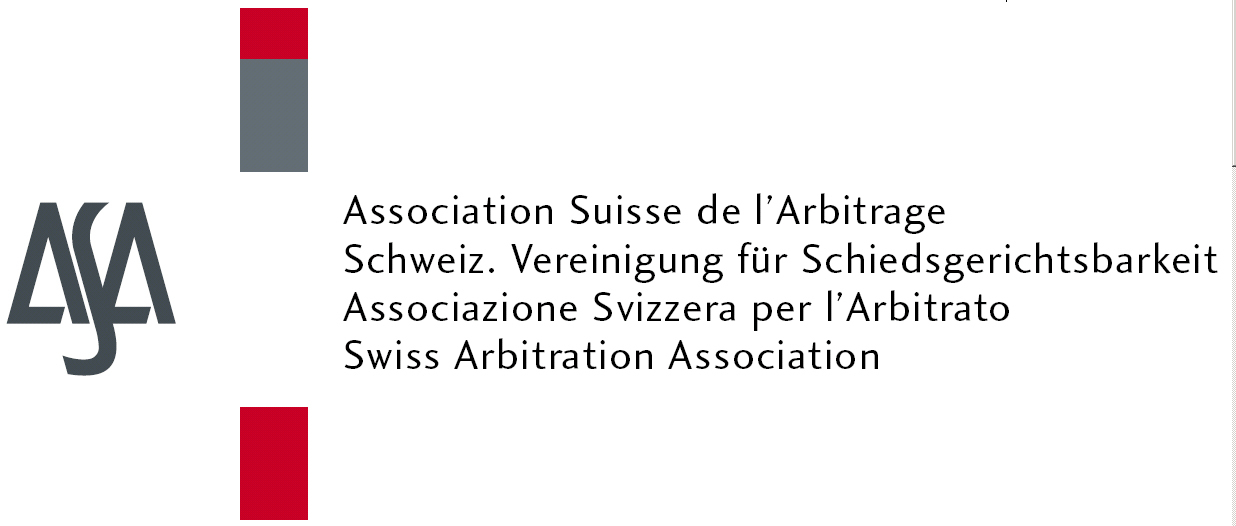 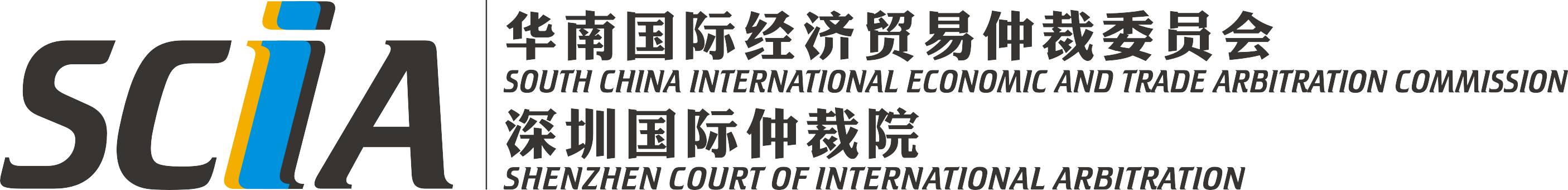 18 June 2016Enterprise Dream ParkQianhai Shenzhen-Hong Kong Modern Service Industry Cooperation Zoon, Shenzhen, China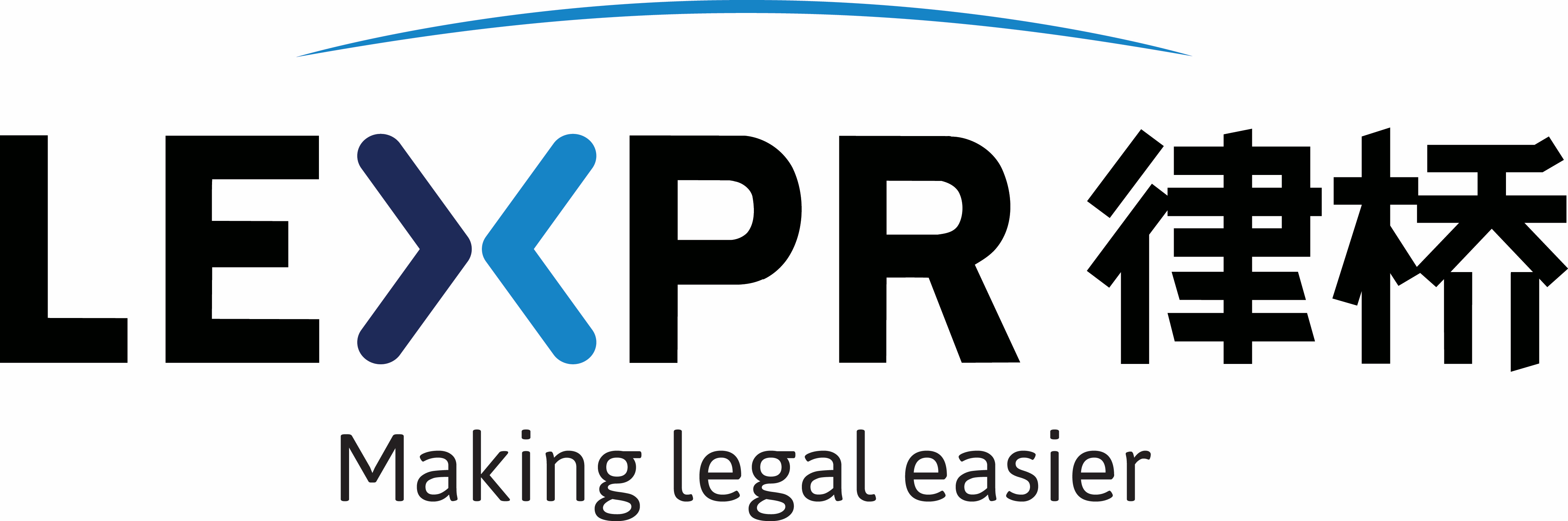 Programme18 June 2016Lecturers:Mr. Alexander McLin, Executive Director of ASA, GenevaMr. Bernhard Meyer, Vice President of ASAMr. Craig I. Celniker, SCIA Arbitrator, Morrison & Foerster, Partner, Hong KongMr. Elliott Geisinger,  President of ASA, Schellenberg Wittmer Ltd, Partner, Geneva Felix Dasser,Homburger, Partner,  ZurichMr. Huen Wong, BBS JP,  SCIA Council Member,  President of the Inter-Pacific Bar Association, Hong KongMarc Veit, LALIVE, ZurichMr. Beat Schmid, Deputy Consul General, Consulate General of Switzerland in GuangzhouProf. Peter Malanczuk, SCIA Council Member Jingzhou Tao, Dechert LLP BeijingMariana Zhong, Dechert LLP Beijing											Mr. Urs Zenhäusern, Baker & McKenzie, Partner, ZurichMr. Vivian Desmonts, SCIA Arbitrator, DS Avocats, PartnerDr. Liu Xiaochun, President of SCIAMr. Jingzhou Tao, SCIA Arbitrator, Dechert LLP, Partner, BeijingDr. Liu Xiaochun, President of SCIA.Ms. Mariana Zhong, Dechert LLP, Senior Associate,BeijingWho should attend:Lawyers, in-house counsel and members of companies engaged in international business and dispute resolution.Mock case:Participants will have the opportunity to work with a mock case Costs: This seminar is free of charge. Pre-registration is required.Registration:Please register to event@lexpr.netEvent Venue:Enterprise Dream Park，Qianhai Shenzhen-Hong Kong Modern Service Industry Cooperation Zoon, Shenzhen, ChinaAboutOrganizers08.30-09.00RegistrationRegistration09.00-09.20Welcome andIntroductionMr. Beat Schmid, Deputy Consul General, Consulate General of Switzerland in GuangzhouMr. Elliott Geisinger, President of ASA, Schellenberg Wittmer Ltd, Partner, GenevaMr. Vivian Desmonts, SCIA Arbitrator, DS Avocats, PartnerDr. Liu Xiaochun, President of SCIA09.20-10.45Latest Development of Arbitration between China and EuropeSwitzerland, an Arbitration Hub atthe Heart of Europe


Risk Prevention in European Investment between Chinese and European EnterprisesProf. Peter Malanczuk, SCIA Council Member Ms. Mariana Zhong, Dechert LLP, Senior Associate, Beijing Mr. Felix Dasser, Homburger, Partner, ZurichMr. Urs Zenhäusern, Baker & McKenzie, Partner, Zurich Mr. Huen Wong, BBS JP, SCIA Council Member,  President of the Inter-Pacific Bar Association, Hong Kong10.50-11.15Coffee BreakCoffee Break11.15-12.30Dispute Resolution Institution in China and Europe: Cultural Similarities and DifferencesArbitration Swiss Style: Location, Law and Arbitration Rules

Efficiency in Arbitral Proceedings, Including Interim MeasuresMr. Jingzhou Tao, SCIA Arbitrator, Dechert LLP, Partner, Beijing 
Mr. Bernhard Meyer, Vice President of ASAMr. Marc Veit, LALIVE, Partner, Zurich Mr. Craig I. Celniker, SCIA Arbitrator, Morrison & Foerster, Partner, Hong Kong12.30-14.00LuncheonLuncheonCo-organizersASA  - SwissArbitration AssociationThe Swiss Arbitration Association(ASA) has over 1200 members, practitioners and academics engaged and/or interested in domestic and international arbitration, from Switzerland and abroad.  ASA contributes to the development of arbitration law and practice through regular conferences and workshops, including this Annual Conference; the Arbitration Workshop Seminar; ASA Local Group meetings; ASA below 40 events for young practitioners, and the publication of the ASA Bulletin, a renowned arbitration quarterly, and of the ASA Special Series.For more information, please see:www.arbitration-ch.orgSCIA-ShenzhenCourt of International ArbitrationSouth China International Economic and Trade Arbitration Commission (also known as the Shenzhen Court of International Arbitration; previously known as the China International Economic and Trade Arbitration Commission South China Subcommission, the China International Economic and Trade Arbitration Commission Shenzhen Subcommission; hereinafter the “SCIA”) was established in 1983 in Shenzhen Special Economic Zone. It is an arbitration institution founded to resolve the contract disputes and other property rights disputes amongst individuals, legal entities and other institutions from domestic China and overseas.SupporterLexPR-Beijing LexPR ConsultingThe Beijing LexPR Consulting Co., Ltd.is a professional legal public relation company in Beijing with a deep understanding of the China’s legal field market, the culture, and the communication method between China and other nations. For more information, please see: www.lexpr.net